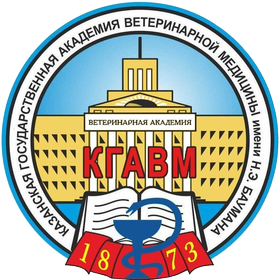 ФГБОУ ВО Казанской государственнойакадемии ветеринарной медицины имени Н.Э. БауманаКафедра иностранных языковИНФОРМАЦИОННОЕ ПИСЬМО Уважаемые коллеги и участники!Кафедра иностранных языков факультета ветеринарной медицины Казанской ГАВМ приглашает студентов вузов России и ближнего и дальнего зарубежья принять участие в I Казанском международном конкурсе профессионально-ориентированного перевода. Участники конкурса: студенты неязыковых вузов и факультетов, обучающиеся по программам бакалавриата, магистратуры и аспирантуры, в том числе обучающиеся по программе дополнительно-профессионального образования «Переводчик в сфере профессиональной коммуникации».Основная цель конкурса: формирование языковой подготовки специалистов различных сфер деятельности и профессиональных компетенций переводчика. Рабочие языки конкурса: английский, немецкий, татарский (перевод текста на русский язык). Положение о конкурсе и критерии оценки размещены на сайте Казанской ГАВМ https://xn--80aaagmddkplf1a6e1j.xn--p1ai/education/faculty/veterinarnoy_mediciny/cathedra/kaf_inyaz/.Порядок проведения конкурсаКонкурс проводится заочно. Для участия в конкурсе необходимо оформить заявку (форма заявки прилагается ниже) и направить её по электронной почте на адрес оргкомитета конкурса kgavm_perev@mail.ru Заявки принимаются до 10.04.2021 г. Представленные на конкурс работы не рецензируются и не возвращаются.Конкурс будет проходить по 3 направлениям:- химико-биологическое;- сельскохозяйственное;- научно-популярное.Каждый участник конкурса может принять участие только в одном направлении.Тексты для перевода будут доступны 17 апреля с 10:00 до 11:00 (по Московскому времени) по ссылке https://drive.google.com/drive/folders/1cMXElbTTeep4z8wXC9gxMwM5bjRv4bUE?usp=sharing По истечению времени тексты должны будут направлены по адресу kgavm_perev@mail.ruПри оценивании качества перевода и мастерства переводчика предусмотрены следующие номинации:Мастер коммуникативного перевода (адекватность и эквивалентность)Маэстро стиля (стиль)Виртуоз перевода (оригинальность переводческих решений) Эрудит терминологии (точность терминов)Переводчик с большой буквы (выражение эмоцианально-экпрессивной окраски текста)К участию в конкурсе допускаются работы, выполненные лично заявителем. В случае установления факта плагиата, подлога или иных нарушений авторских прав, работа, представленная нарушителем, снимается с конкурса. Решение по данному вопросу принимается оргкомитетом.Переводы сдаются в печатном виде. Работы выполняются в MS Word. Параметры текстового редактора: все поля по 2 см; шрифт Times New Roman, размер – 14; межстрочный интервал – 1,5; выравнивание по ширине; абзацный отступ 1 см; ориентация листа – книжная.Оргкомитет может отказать в участии в конкурсе, если заявка была представлена позже установленных сроков.Результаты конкурса будут опубликованы на сайте вуза-организатора https://xn--80aaagmddkplf1a6e1j.xn--p1ai/education/faculty/veterinarnoy_mediciny/cathedra/kaf_inyaz/  после подведения итогов. Работы, представленные на конкурс, не публикуются. Участие в конкурсе бесплатное.Победители конкурса награждаются дипломами Казанской ГАВМ I, II и III степени в каждой номинации, которые будут отправлены по электронной почте в формате PDF.Всем участникам конкурса будет отправлен по электронной почте сертификат участника в формате PDF. Сроки проведения конкурсаКонкурс проводится 17 апреля 2021 года. Подача заявки в оргкомитет конкурса по электронной почте kgavm_perev@mail.ru: со дня объявления конкурса до 10.04.2021. Работа жюри и подведение итогов: 17.04.2021 – 27.04.2021. В зависимости от количества работ, поданных на конкурс, оргкомитет оставляет за собой право переносить сроки подведения итогов.Оформление заявкиНазвание файла с заявкой должно быть оформлено следующим образом:Фамилия_И.О._ВУЗ_заявка_ИЯ (иностранный язык: АЯ – английский, НЯ – немецкий, ТЯ – татарский)(например, Иванов_А.А._КГАВМ_заявка_АЯ или Иванов_А.А._КГАВМ_заявка_НЯ).Жюри и оргкомитет конкурсаВыполненные конкурсные задания оцениваются преподавателями кафедры иностранных языков ФГБОУ ВО Казанской ГАВМ, кафедры европейских языков и культур ФГАОУ ВО «КФУ» и кафедры иностранных языков в профессиональной коммуникации ФГБОУ ВО «КНИТУ».Жюри конкурса: – Гизатова Гузель Казбековна, профессор, доцент Института международных отношений Высшей школы иностранных языков и перевода кафедры европейских языков и культур ФГАОУ ВО «КФУ»;– Файзиева Гюльчехра Ильясовна, к.ф.н., доцент, заведующий кафедрой иностранных языков ФГБОУ ВО Казанской ГАВМ;- Дарзаманова Резеда Заудатова, к.ф.н., доцент кафедры иностранных языков в профессиональной коммуникации ФГБОУ ВО «КНИТУ»; - Якупова Гульзида Ханифовна, к.ф.н., доцент, кафедры иностранных языков ФГБОУ ВО Казанской ГАВМ;– Галявиева Лейсан Шагиахматовна, к.ф.н., доцент кафедры иностранных языков ФГБОУ ВО Казанской ГАВМ;- Мадякина Наталья Юрьевна, старший преподаватель кафедры иностранных языков  ФГБОУ ВО Казанской ГАВМ;- Горбунова Татьяна Семёновна, старший преподаватель кафедры иностранных языков  ФГБОУ ВО Казанской ГАВМ;- Хусаинова Римма Раисовна, старший преподаватель кафедры иностранных языков ФГБОУ ВО Казанской ГАВМ.Координатор конкурса:– Хусаинова Айгуль Тимергалиевна, старший преподаватель кафедры иностранных языков Казанской ГАВМ, e-mail: kgavm_perev@mail.ruОтправляя заявку на конкурс, я даю согласие на обработку указанных персональных данных.ЗАЯВКАна участие в I Казанском международном конкурсе профессионально-ориентированного перевода (2021)ЗАЯВКАна участие в I Казанском международном конкурсе профессионально-ориентированного перевода (2021)Ф.И.О. участника полностьюВозраст (полных лет)Иностранный языкСтрана ГородФ.И.О. руководителя полностьюучёная степень, должность руководителя полностьюВУЗ (полностью)Факультет/институтКурсФорма обученияСпециальность/направление подготовкиНаправление переводаЭлектронный адрес